Publicado en España el 28/07/2023 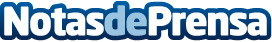 Problemas en los tejados: reparaciones urgentes para proteger el hogar, por TEJADOS BURGOSEl tejado, sin lugar a dudas, es una de las partes más esenciales y vitales de cualquier estructura. No solo es responsable de proteger el interior de la casa de los elementos externos, sino que también es un elemento clave en la regulación de la temperatura y la eficiencia energéticaDatos de contacto:TEJADOS BURGOSTEJADOS BURGOS - Problemas en los tejados: reparaciones urgentes para proteger el hogar624026062Nota de prensa publicada en: https://www.notasdeprensa.es/problemas-en-los-tejados-reparaciones-urgentes Categorias: Nacional Castilla y León Servicios Técnicos Hogar Sostenibilidad Otros Servicios Construcción y Materiales http://www.notasdeprensa.es